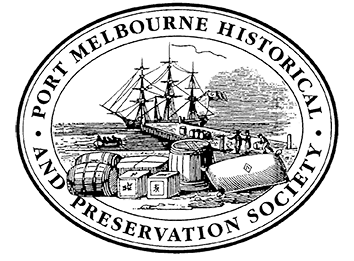 Minutes for General Meeting Port Melbourne Historical & Preservation SocietyTuesday 25th October 2022Port Melbourne Town Hall Chair Person: Sue LeongWelcome Guests and Members (including Zoom attendees): Chris Evans, Greg Ades, Cr. Marcus PearlApologies - Win May, Robyn Blackmore, Sally McLeod.Vale Barb GardinerSue began by announcing the passing of Barb Gardiner, a founding member of the PMH&PS. John May paid a brief tribute to a “true daughter of Port Melbourne”.New Members: Barry Pemberton (no. 524)Acceptance of minutes 27th September 2022Moved by Kevin Bracken & seconded by Jim Penaluna.Matters arising from the minutes Sue mentioned that the film “Lost City of Melbourne” was worthwhile watching and thanks Ben Piper for his suggestion. Other members also recommended the film.. ReportsTreasurer’s ReportGarry’s report included: Income -$550 (memberships + sales of goods)Expenditure -$549Balance -$14,251 ($798 grant funds + $3,949 Bequest funds)Garry moved the report be accepted – moved by Sheila Kearney.Correspondence (see below)Heritage Under ThreatNothing to report.Other Business & AnnouncementsSpirit of Tasmania’s final exit 22nd OctoberBig crowds lined the Port Melbourne foreshore to farewell the Spirit. In amongst all the activities at the Rotunda was music to mark the occasion.Speakers program for 2023Sue mentioned that suggestions were welcome from the members for the Society’s guest speaker program for 2023.Excursion with Westgate Biodiversity Group on Sunday 20th November updateSue announced the set date for our excursion to Westgate Park. The community bus will be available for picking up passengers from the Town Hall at precisely 9.30am.Whittaker Commemoration Thursday 3rd November 12 Noon at Princes PierKevin Bracken announced the commemoration was open to all wanting to attend at the site of the bitter industrial dispute of 1928.AMaGA awards evening 4th October summarySue came away from the awards night a little disappointed – not the fact that our volunteer nominee David Thompson missed out on an award but the awards in themselves were geared to museums & not historical societies. Perhaps an “Archive Award” would have been a better category for a nomination.Trivia night – bring gifts to share up to the value of $5 (No Zoom meeting)It was decided that the Trivia night would not be streamed live via Zoom as it would not be conducive to that specific event. Sue asked all our members who wish to attend to bring along something to the value of $5. That way everyone’s a winner on the night.Christmas Artisan MarketGeorge spoke of the annual Artisan Market Christmas event which the Port Melbourne Business Association organizes for the traders every year. The 2022 event will take place on Saturday 3rd December from 11am – 5pm. Stalls are organized to run the breadth of Bay Street (from Bridge to Graham Streets) with the focus being Liardet Street, incorporating Olive’s corner.City of Port Phillip Remembrance Day 2022An event of reflection on our community’s service, contribution & sacrifice in armed conflict is being held on Sunday 6 November at 5pm at the Remembrance Garden – Station Street at Raglan Street, Port Melbourne.Speaker:  Greg Ades “The Lagoon”. Greg gave a very informative and interesting review of the lagoon’s poor management and demise which evoked a great deal of discussion.Next Meeting:  Tuesday 22nd November 2022 – Trivia with Mr. John May Esq. CorrespondenceIn: Ann Kirby’s letter of appreciationGrant Aldous suggestion re greeting cardsPat Grainger’s correspondence with ASSIST – change of secretaryOut:Email to CoPP venues re chairs and tablesCondolence card to David ThompsonReminder Note: When leaving tonight’s meeting, please exit via the door near the lift NOT the library entrance.